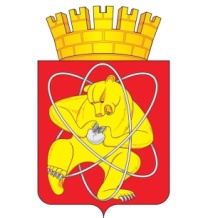 13.09. 2023                                                                                                                              № 355ИО включении объектов в Реестрбесхозяйного имущества	В соответствии с Гражданским кодексом Российской Федерации, Федеральным законом от 06.10.2003 № 131-ФЗ «Об общих принципах организации местного самоуправления в Российской Федерации», Уставом ЗАТО Железногорск, решением Совета депутатов ЗАТО г. Железногорск от 27.05.2010 № 4-12Р «Об утверждении Порядка принятия в муниципальную собственность бесхозяйного имущества, находящегося на территории ЗАТО Железногорск», на основании служебной записки Управления городского хозяйства Администрации ЗАТО г. Железногорск  от 24.08.2023 № 12-07/636, письма МБУ «Комбинат благоустройства» от т06.09.2023 № 775, ПОСТАНОВЛЯЮ:Комитету по управлению муниципальным имуществом Администрации ЗАТО г. Железногорск (О.В. Захарова): Включить в Реестр бесхозяйного имущества следующий объект недвижимости - сооружение – пешеходная дорожка, расположенное по адресу: Российская Федерация, Красноярский край, городской округ  ЗАТО город Железногорск, город Железногорск, от тротуара пр-кта Курчатова (в районе автобусной остановки ул. Королева с лесной стороны) до территории общего пользования «Пешеходная дорожка от пр. Ленинградский в сторону перекрестка пр. Курчатова и ул. Королева». Осуществить мероприятия по признанию имущества бесхозяйным.2. Определить Муниципальное бюджетное учреждение «Комбинат благоустройства» (А.В. Сластихин), организацией ответственной за сохранность, содержание и эксплуатацию имущества, указанного в пункте 1.1 настоящего постановления.3. Определить годовой размер затрат (в ценах 2023 года) на содержание и эксплуатацию имущества, указанного в пункте 1.1 настоящего постановления в сумме 504 684 (пятьсот четыре тысячи шестьсот восемьдесят четыре) рубля	 69 копеек4. Управлению городского хозяйства Администрации ЗАТО г. Железногорск (Т.В. Синкина) предусмотреть средства на финансирование мероприятий, связанных с содержанием и эксплуатацией бесхозяйного имущества, указанные в п. 3 настоящего постановления при формировании соответствующей муниципальной программы ЗАТО Железногорск.5. Управлению внутреннего контроля Администрации ЗАТО                          г. Железногорск (В.Г. Винокурова) довести настоящее постановление до сведения населения через газету «Город и горожане».6.	Отделу общественных связей Администрации ЗАТО г. Железногорск (И.С. Архипова) разместить настоящее постановление на официальном сайте Администрации ЗАТО г. Железногорск в информационно-телекоммуникационной сети «Интернет».7. Контроль над исполнением настоящего постановления возложить на первого заместителя Главы ЗАТО г. Железногорск по жилищно-коммунальному хозяйству Р.И. Вычужанина.8. Настоящее постановление вступает в силу с момента его подписания.Глава ЗАТО г. Железногорск				                         Д.М. Чернятин